AN ANALYSIS OF THE MORAL MESSAGES IN WRECK-IT RALPH MOVIEA Research Paper Submitted to the English Department of Pasundan University as a Partial Fulfillment of the Requirements for Taking the Sarjana Degree (S-1)By Tsania Salsabila RezkyReg. Number 167010043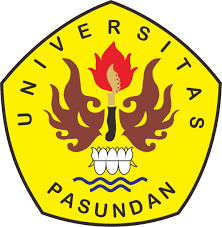 ENGLISH DEPARTMENTFACULTY OF ARTS AND LETTERSPASUNDAN UNIVERSITYBANDUNG2023